                  Horsforth                    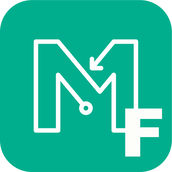 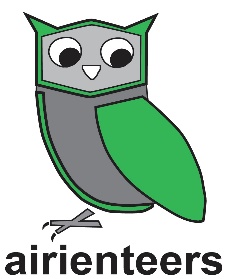 A MapRun course through the ginnels, roads and parks of Horsforth, a place once known as “the largest village in England”This is a 60-minute Score event with 30 controls, mainly in an Urban Area with some Field Footpaths.Directions and Parking: free parking at Fink Hill Car Park, on the corner of Fink Hill and Hall Lane at LS18 5DX. E-vehicle charging also available here. Public Transport:. Bus services 9, 50 & 50a stop at a bus stop right next to the start / finish.Start: The start and finish are co-located at the junction of Town Street and Back Lane at LS18 4RH. what3words = ties.improving.forksAfter your run: Café Yoga is a few metres away from the finish, serving takeaway drinks and food, which you can enjoy on the Horsforth “Green”.Important Notes: Be particularly careful on this course not to run back through the start point at any time before you want to finish, as you would stop your timing prematurely - plan your route accordingly.Please stick to the footpaths when crossing fields and respect the Out of Bounds (all parts marked in olive green or marked with “x”)Start Anywhere: This course has Start Anywhere enabled. This means that you can start and finish at any control, not just the designated start and finish. If doing this, the designated start and finish become another checkpoint on the course worth the same points as the checkpoint at which you started. E.g. You start at No 21, collect other checkpoints which can include the designated start and finish and to register your time you go back to end your run at No 21.This mode is great for local people who can start closer to home and for public transport users who can start closer to their arrival point.Course: This is a Score course with a 60-minute time limit. There are 30 possible checkpoints. Visit as many checkpoints as you can in the time. Each checkpoint is worth 20 points. There is a 10 point penalty for every minute or part therof that you exceed the 60-minute time limit.Map: The map is an Open Orienteering map at a scale of 1:7500, i.e. 1cm on the map = 75m on the ground, with a 10m contour interval. Download your map here to take with you.Download your map here to take with you: The control description sheet is here: We recommend running with the paper map and stowing your phone.Many thanks to David Bowman who has planned this course.